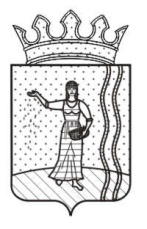 СОВЕТ ДЕПУТАТОВ ИШИМОВСКОГО СЕЛЬСКОГО ПОСЕЛЕНИЯОКТЯБРЬСКОГО МУНИЦИПАЛЬНОГО РАЙОНА ПЕРМСКОГО КРАЯР Е Ш Е Н И Е    17.07.2017                                                                                                   № 178О внесении изменений в решение Совета депутатов Ишимовского сельского поселенияОктябрьского муниципального района Пермского края №154 от 23.12.2016 г. «О бюджете  Ишимовского сельского поселения на 2017 год и на плановый период 2018-2019  годы»         В соответствии с Бюджетным кодексом Российской Федерации,  ст. 41 Устава  Ишимовского сельского поселения Октябрьского муниципального района Пермского края, Положением о бюджетном процессе в Октябрьском муниципальном районе, утвержденным решением Совета депутатов Октябрьского муниципального района Пермского края  18 декабря 2013 г. № 18 Совет депутатов  Ишимовского сельского поселения Октябрьского муниципального района Пермского края РЕШАЕТ:  	   1.Внести в решение Совета депутатов  Ишимовского сельского поселения Октябрьского муниципального района Пермского края от 23.12.2016 г №154  «О бюджете Ишимовского сельского поселения на 2017 год и на плановый период 2018 и 2019 годы» следующие изменения:	1.1. Пункт 1 изложить в следующей редакции:«1.Утвердить  бюджет Ишимовского сельского поселения (далее – местный бюджет) на 2017 год по расходам в сумме 6395,7 тыс. рублей, исходя из прогнозируемого объема доходов 6302,6 тыс. рублей, с плановым дефицитом  93,1 тыс. рублей»          Установить источники внутреннего финансирования дефицита местного бюджета в сумме 93,1  тыс. рублей, в том числе за счет изменения остатков средств на счете по учету средств бюджета поселения в сумме 93,1  тыс. рублей» 2. Приложения №1,2,2(2),3,4 принять в новой редакции, согласно приложениям №1,2,2(2),3,4, к настоящему решению.      	3. Настоящее решение вступает в силу со дня его обнародования.      	4. Контроль за выполнением настоящего решения возлагаю на себя.Глава сельского поселения                                                           С.В.Шархиев